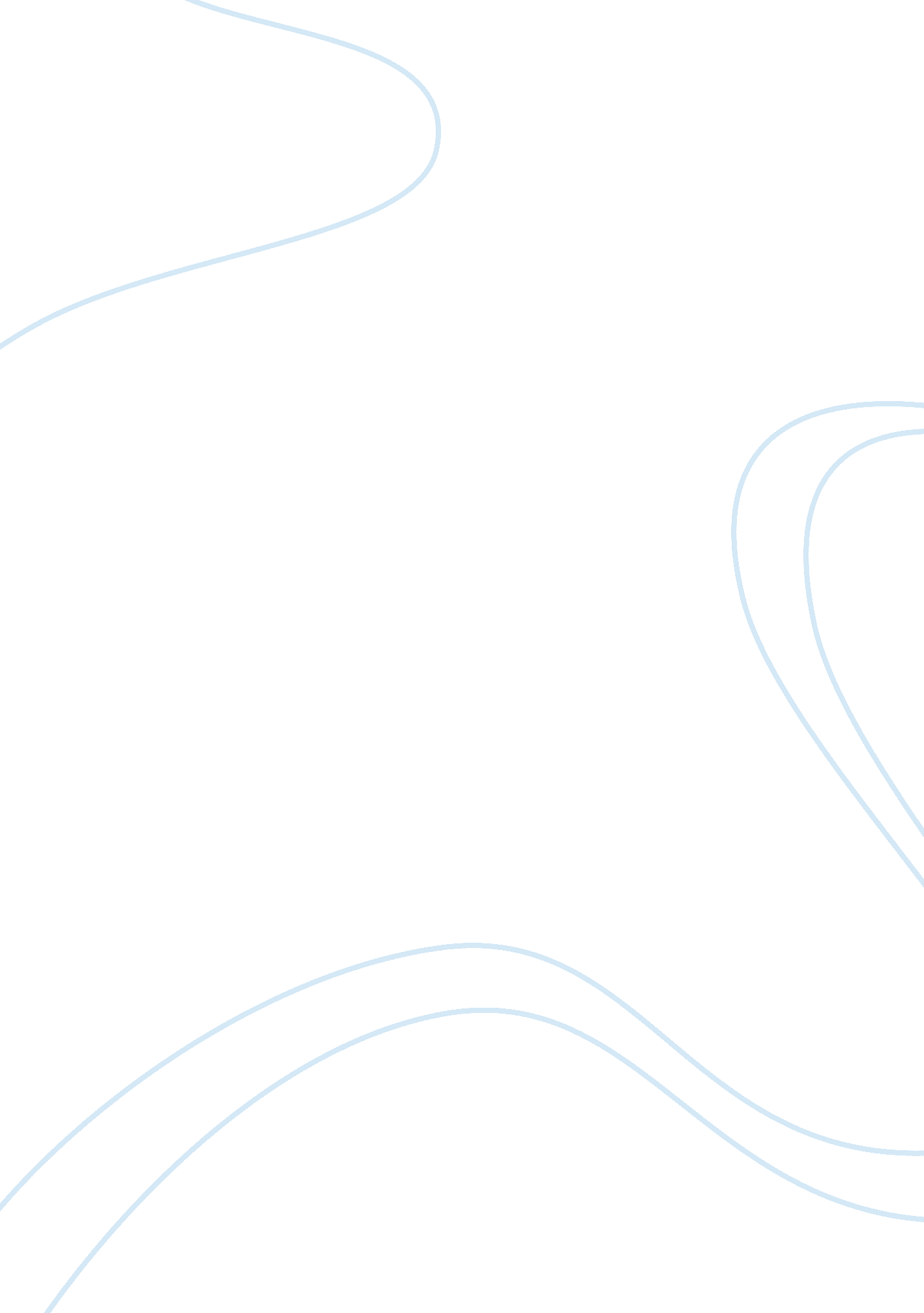 Period herbal medicineHealth & Medicine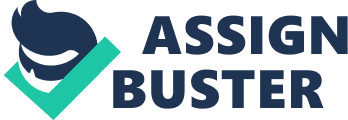 The present researcher grew up in southwestern Nigeria, as an elementary school pupil in the late 1970's, to the consciousness of theadvertisementof herbal medicine at strategic locations such as roadsides, markets and motor parks in major towns and cities where the attention of passers-by could easily be attracted. A major channel of reaching the prospective consumers at such settings was the suspension of blaring loudspeakers on the top of stationary vehicles. Although this advertising channel still subsists, a new trend in the advertisement of herbal medicine in modern times is the aggressive marketing drive in both the print and electronic media. Commenting on this, Komolafe (1998: 71) writes: http://www. rsc. org/chemistryworld/Issues/2007/May/ChineseMedicineWesternPackaging. asp (accessed January 25, 2008). Mr Botwe said such unauthorised advertisements, contravened theFoodand Drugs law of 1992. He was particularly, concerned that in recent times, such adverts have taken different forms to outwit the Board's process of approval, and are for instance, read as part of announcements, or for sponsoring some radio programmes. The Chief Executive expressed regret that some adverts approved by the Board were also altered, while others advertise other uses for their herbal drugs, other than those approved by the Board. According to him, the results of the investigation would enable the board to take regulatory actions, including request for the revision of product information and condition of use, and withdrawal where ModernGhana. om Women Period Pain Treatment with THE TOLE's Acupuncture and Herbal Medicine. | Usually it is enough just to avoid taking all the cold element food and drinks. When the pain is persistence you have to take our special " Period Herbal Medicine" . It will smoothen the " Qi" flow in the womb and uterus and warming the organs. It will strengthen the total " Qi" energy in your body giving you strength and energy in your daily life. It usually takes 30 to 60 days for good recovery from the Period Pain Problem. Many have been treated and others are still going through our treatment. Its a very common problem. ( thetoleherbal. com)| Hypertension Herbal MedicineHealthSite | Many substances from herbal nature can be taken as supplement to maintain the health of the circulatory system and prevent heart disease and hypertension. They may also be an adjunct to treatment for those with moderately elevated blood pressure readings. .( thetoleherbal. com)| | |  | | | An alternative or herbal medicine manufacturer develops, tests, produces and markets alternative medicines that are available over the counter as alternatives to prescription medications. Many herbalists or alternative medicine manufacturers believe that herbal and natural medications are safer, more effective and less addictive than prescription medications. Herbal medicine manufacturers are not governed by the same rules and regulations as pharmaceutical companies so they can often market products that cost significantly less than the prescription medications. An herbal or alternative medicine manufacturer must be competitive in the marketplace. He or she must use pure, high quality ingredients and herbs, careful monitor production for safety and health reasons, as well as do their own marketing, advertising and testing. Many herbal manufacturers use rigorous testing to ensure the quality of their product but some manufacturers do not. Understanding the various laws regarding labeling, advertising and marketing of herbal medicines is very important for the manufacture. Some herbal manufacturers may use universities and other testing and research centers to help the public understand the benefits of the product. (jobprofiles. org) Using herbs to benefit from its medicinal or therapeutic value is commonly known as herbal medicine. Chemical substances contained in the herbal plants can be induced to act upon the body of the person consuming it. Humanity has known of this form of healthcare based on herbs since ancient times. History is replete with details of cultures benefiting from herbal medicines. It played a vital role in the progress of modern civilization. The early primitive men discovered that the herbs provide not only a cure but also food, shelter and clothing. Read more: http://www. articlesbase. com/advertising-articles/herbal-medicine-for-a-modern-world-51540. html#ixzz17QG7QfRt Under Creative Commons License: Attribution Ascof cough syrup’s main ingredient was the Lagundi leaves. This leave as its main component has proven to be really effective and I found many testimonials all over the net about its help for curing coughs, fever and sometimes even toothaches. This Ascof medicine has many other variants, produced by Altermed; they have Ascof tablets and teas too. This product, since it is new in the market and is not yet very popularly known is always available in drugstores and small pharmacies. With the wonderful and effectiveness of this product, we always make sure we have a bottle ready at home for my niece, who always experience coughs due to too much eating of chocolate. We do not have to worry too about her taking in this medicine because it is herbal. ( reviewstream. com) 